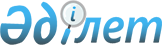 О вопросах создания некоммерческого акционерного общества "Южно-Казахстанский государственный педагогический университет"Постановление Правительства Республики Казахстан от 19 октября 2018 года № 649.
      В соответствии с пунктом 1 статьи 19 Закона Республики Казахстан от 16 января 2001 года "О некоммерческих организациях" Правительство Республики Казахстан ПОСТАНОВЛЯЕТ:
      1. Реорганизовать республиканское государственное предприятие на праве хозяйственного ведения "Южно-Казахстанский государственный педагогический университет" Министерства образования и науки Республики Казахстан путем преобразования в установленном законодательством порядке в некоммерческое акционерное общество "Южно-Казахстанский государственный педагогический университет" (далее - НАО "ЮКГПУ") со стопроцентным участием государства в уставном капитале.
      2. Определить основными видами деятельности НАО "ЮКГПУ" предоставление образовательных услуг в сфере высшего, послевузовского, технического и профессионального, послесреднего и дополнительного образования.
      3. Комитету государственного имущества и приватизации Министерства финансов Республики Казахстан совместно с Министерством образования и науки Республики Казахстан в установленном законодательством порядке обеспечить:
      1) утверждение устава НАО "ЮКГПУ";
      2) избрание лица, уполномоченного на подписание от имени НАО "ЮКГПУ" документов для государственной регистрации, осуществление финансово-хозяйственной деятельности и представление его интересов перед третьими лицами до образования органов управления;
      3) государственную регистрацию НАО "ЮКГПУ" в органах юстиции Республики Казахстан;
      4) передачу Министерству образования и науки Республики Казахстан прав владения и пользования государственным пакетом акций НАО "ЮКГПУ";
      5) принятие иных мер, вытекающих из настоящего пункта.
      4. Утвердить прилагаемые изменение и дополнения, которые вносятся в некоторые решения Правительства Республики Казахстан.
      5. Настоящее постановление вводится в действие со дня его подписания. Изменение и дополнения, которые вносятся в некоторые решения Правительства Республики Казахстан
      1. В постановлении Правительства Республики Казахстан от 12 апреля 1999 года № 405 "О видах государственной собственности на государственные пакеты акций и государственные доли участия в организациях" (САПП Республики Казахстан, 1999 г., № 13, ст. 124):
      перечень акционерных обществ и хозяйственных товариществ, государственные пакеты акций и доли участия которых остаются в республиканской собственности, утвержденный указанным постановлением:
      дополнить строкой, порядковый номер 305, следующего содержания:
      "305. НАО "Южно-Казахстанский государственный педагогический университет".
      2. В постановлении Правительства Республики Казахстан от 27 мая 1999 года № 659 "О передаче прав по владению и пользованию государственными пакетами акций и государственными долями в организациях, находящихся в республиканской собственности":
      в перечне государственных пакетов акций и государственных долей участия в организациях республиканской собственности, право владения и пользования которыми передается отраслевым министерствам и иным государственным органам, утвержденном указанным постановлением:
      раздел "Министерству образования и науки Республики Казахстан" дополнить строкой, порядковый номер 222-33-17, следующего содержания:
      "222-33-17 НАО "Южно-Казахстанский государственный педагогический университет".
      3. Утратил силу постановлением Правительства РК от 19.08.2022 № 581.


					© 2012. РГП на ПХВ «Институт законодательства и правовой информации Республики Казахстан» Министерства юстиции Республики Казахстан
				
      Премьер-МинистрРеспублики Казахстан 

Б. Сагинтаев
Утверждены
постановлением Правительства
Республики Казахстан
от 19 октября 2018 года № 649